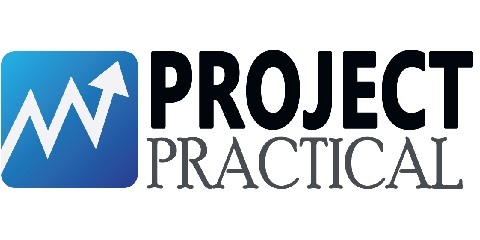 Communication Management Plan <Project Name>		Copyright Notice© COMPANYNAME, (original issue year – current issue year)All Rights ReservedThe information contained in this document is the property of COMPANYNAME. No part of this document may be reproduced, stored in a retrieval system, or transmitted in any form, or by any means; mechanical, photocopying, recording, or otherwise, without the prior written consent of COMPANYNAME. Under the law, copying includes translating into another language or format. Legal action will be taken against any infringement.The information contained in this document is subject to change without notice and does not carry any contractual obligation for COMPANYNAME. COMPANYNAME reserves the right to make changes to any products or services described in this document at any time without notice. COMPANYNAME shall not be held responsible for the direct or indirect consequences of the use of the information contained in this document.Revision HistoryThe reviewer signoff shall signify the recommendation for acceptance of this document.Sign Off Table of ContentsList of Tables	6List of Figures	71	Introduction	82	Purpose and Objectives	83	Stakeholder Communications Requirements	94	Communications Assessment & Analysis	125	Communications Matrix	126	Communications Design	146.1	Project Team Communication Design	146.2	Non-Project Team Stakeholder Communication Design	156.3	Recurring Communication Design	166.4	Triggered Communication Design	177	Develop Communications	178	Communications Standards	198.1	Approved Templates	198.2	Communications Approval Process	198.3	Approved Delivery Vehicles	209	Evaluate Communications	2010	Guidelines for Meetings	2111	Project Team Directory	21Appendix A – (Sample) Communication Matrix	22Appendix B – Delivery Vehicles & Media	26Appendix C – Guidelines for Meetings	30Appendix	32List of TablesTable 1: Sample stakeholder communications requirements	12List of FiguresIntroductionThe purpose of the Communication Management Plan is to define the communication requirements for the project and how information will be distributed to and feedback received from all stakeholders.  The Communication Management Plan is a working document that defines the following:Stakeholder communication requirementsAnalysis, design, development and evaluation of communicationsIdentification and best use of communication vehiclesHandling recurring and triggered communicationsCommunication standards for the projectThe Communication approval processCompletion and use of the Communication MatrixThis Communication Management Plan sets the communications framework for the  project.  It serves as a guide for communications throughout the life of the project.  This is a working document and will be updated as communication needs change.  This plan identifies and defines the stakeholders of  with whom it is critical to communicate.  It also contains the Communication Matrix (Appendix A) which maps specific messages to stakeholders or stakeholder groups.  The items captured on the Communications Matrix are then built into the  Project Schedule.To build a complete communication plan, it is highly recommended that the Project Director and/or team member responsible for communications planning (Organization Change Management team lead or other) guide the project team through several steps to ensure that the plan is as robust and effective as possible.  These steps include:  Clearly define the high-level purpose and objectives of Project communicationsIdentify Stakeholder Communication RequirementsAssessment and AnalysisDesignDevelopmentDelivery  EvaluationPurpose and ObjectivesThe purpose of all  communication is to:Promote awareness of and excitement for the  projectEnsure adoption of the responsibilities and actions assigned to each stakeholder, andEncourage two-way communication about the  project between the project team and Agency stakeholder groupsStakeholder Communications RequirementsIn the Communication Management Plan, it is important to identify all stakeholders and anticipate their communication needs.  This section combines the stakeholders captured in the Stakeholder Register with the Project Roles & Responsibilities Template and adds each stakeholder’s or stakeholder group’s communication needs.  The result is a Stakeholder Communications Requirements table (sample below).The communication needs of  stakeholders have been identified and are presented in the Stakeholder Communications Requirements table below.  The analysis includes all project team member roles and responsibilities, including their communication responsibilities.  In addition, the requirements of the non-project team stakeholders are also captured.  Sample Stakeholder Communications Requirements Table : Sample stakeholder communications requirementsCommunications Assessment & AnalysisThe purpose of this step is to gather data about the effectiveness of the Agency’s existing communications, the existing communication flow, and what infrastructure the Agency has in place to support communication planning and delivery. Existing communications are documented in the Communications Matrix (Appendix A).  The project team can then use this analysis to determine whether or not to use existing communication vehicles for project-related communications.  As the project progresses, new communication vehicles related to the project itself will be added to the Communications Matrix and, eventually, to the Project Schedule.Communications MatrixThe Communications Matrix provides structure to identify all types of communications:  Project Team, Stakeholder, Recurring and Triggered.  It is recommended that the matrix begin with Project Team communication items followed by Stakeholder communication items.  As unanticipated or anticipated trigger events occur, the communication response should be added to the matrix.  The  Communication Management Plan includes an assessment and analysis of the Agency’s existing communications that impact the project’s stakeholder populations.  The result of this assessment and analysis is recorded in the Communication Matrix (Appendix A), along with a numerical rating of the effectiveness of each communication item based on feedback from Agency personnel.  This rating allows the  project team to take advantage of existing Agency communication vehicles for project-related communication.  Once the existing communication deliverables have all been documented and evaluated, analyze the results using the following questions:Is the information clearly communicated?  Written without slang and at a level that employees can understand (i.e., not overly technical or complicated)?Is the information delivered on a schedule that makes sense?  Do communications come too far in advance, too late for action, too sporadically, etc.?Is the communication item concise and its purpose clear?  Is the information unnecessarily wordy?  Is it written with the employee’s needs and perspective in mind?  Is the action the employees need to take clearly outlined?The analysis of  communications found that communications are delivered mainly orally and are undocumented.  This causes some confusion in the employee population since word-of-mouth is the least effective means of delivering messages.  Since there is no one person dedicated to ensuring Agency-wide communication effectiveness, most of the information the employee base needs to be successful is left to Agency leadership to “trickle down” through the management/supervisory level.  Often these leaders, managers and supervisors forget to share the information or fail to provide context for the message due to their own workloads.  To help the Agency’s leaders disseminate information about the project more effectively, the  Project Director or Organizational Change Management (OCM) team lead will ensure careful documentation of all meetings and be responsible for editing and ensuring consistency in project communication.  They will also provide leader talking points for critical updates to Agency employees regarding project progress.The analysis of current Agency communications also found that both Agency leader meetings and the Agency’s intranet site were the most effective as delivery vehicles for disseminating messages that invite positive action and behavior.  The  will take advantage of these methods to disseminate project-related information.The  communication needs will also require development of new communication vehicles to ensure that critical project-related messaging reaches the appropriate stakeholder groups.  As the project identifies and creates these vehicles, they will be added to the Communication Matrix (Appendix A).Communications DesignAfter concluding the assessment and analysis, the data gathered is used to populate the Communication Matrix (Appendix A).  In this step, the Project Director or OCM team lead will identify the project’s communication needs, create Agency ownership for the messaging, and add communication deliverables to the Communication Matrix.  There are two broad stakeholder groups and two categories of communication in any project:Project Team Communications Stakeholder Communications Recurring Communications which are regularly-scheduled and generally provide updates and status on project activityTriggered Communications which are created when certain events occur.  These trigger events can be anticipated (e.g., milestone dates met) or unanticipated (e.g., project delays caused by changing legislation).  The anticipated trigger events are entered into the Communication Matrix.  Unanticipated trigger events are only added to the Communication Matrix after the communication response has been delivered for project documentation purposes.Thoroughly considering the messages the project needs to deliver over the course of the project life cycle, the stakeholder groups’ needs for information, and ensuring consistency in messages delivered via training and change management initiatives is critical to reducing confusion, non-productive tasks/activities, and resistance to change.  The Communication Matrix for  (Appendix A) includes a solid structure for project team communication, as well as a framework for non-project team stakeholder communications.Project Team Communication DesignThe Project Director is responsible for the smooth, efficient execution of any project.  Key to his or her ability to ensure timeliness and quality before, during and after a project is effective and planned project communications.  The Project Director sets the guidelines and “rules” for project communications.  These guidelines could include directions for how/when to report status, the process to escalate risks and/or questions for project leadership consideration, meeting rules such as requiring agendas and meeting minutes, the approval process for non-project team stakeholder communications, etc.It is important for the Project Director to fully understand the communication needs of the project team stakeholders, including the Project Steering Committee (PSC).  The Project Director should also explore every available delivery vehicle to take advantage of the abundance of media currently on the market.  The more variety of message delivery, the better it will be absorbed and remembered.                                                         The Project Director will take a proactive role in ensuring effective communications for the ].  The communications of  team members will include status reporting, “all-hands” team meetings in which the health of the project and requests/requirements of the Project Steering Committee or project leadership are reviewed, and ad hoc communications, via email, meetings, reports and/or conference calls as appropriate.The Project Director also ensures that the communication infrastructure for the project team is created.  For example he/she will ensure that the Agency establishes an email distribution list of all project team members, appropriate Agency intranet access is provided, and a project team contact list is created.  Non-Project Team Stakeholder Communication DesignIn a large, complex IT project, communications, change management initiatives and training are inextricably bound.  Depending on the skills of the resources and the complexity of the project, these functions often work together within one Organizational Change Management team.  Smaller projects may not warrant a full OCM team, in which case the Project Director is responsible for design and development of communications to non-project team stakeholders.  The OCM team leader, if applicable, works closely with the Project Director to set communication standards, analyze stakeholder communication needs, determine the approach for communicating ad hoc information, identify available delivery vehicles, and determine standard responses to triggered events.  All formal project communications to stakeholders must be approved by the Project Director and the Executive Sponsor. There are several communication opportunities to reach, educate, and gain buy-in and support from stakeholders of the . Since the project team is also a stakeholder group, they are sometimes recipients of the same communications as non-project team stakeholders.  Taking advantage of these opportunities and timing the release of communications appropriately is vital to insuring a successful project.  For , following are some of the ways that  will achieve information sharing, action and project acceptance from its stakeholders: BrandingRole-Specific CommunicationsMulti-media Supported Communications (video/audio, social media)Mini polls and surveysNewsletter articlesChange Champion talking points and presentationsFrequently Asked QuestionsSponsor/Leader talking points and presentationsRecurring Communication DesignThe Project Director and OCM team leader, if applicable, should identify recurring communication needs and use branded templates to provide consistency of messaging across all stakeholder groups.  Unfounded rumors can negatively impact many well-conceived projects.  Project leadership must determine the information that they will gather and disseminate on a regular basis.  This information sharing can include weekly status reports, processes for reporting risks, processes for obtaining answers to questions and issues vendor/contract processes, reports, etc.The recurring communications identified for  are described below and documented in the Communication Matrix (Appendix A).Project Steering Committee Meetings – status updates, risks and responses, issues and resolution, budget updates, etc.  To be held bi-weekly throughout the life of the project.Project Leader Team Meetings – status updates, schedule slippage, new risks and responses, issues, etc.  To be held weekly throughout the life of the project.Project All-Hands Meetings – high-level project reviews, issues, sponsor messages.  To be held monthly throughout the life of the project. News – stakeholder updates, schedule updates, progress report, frequently asked questions, etc.  Published via Agency and  intranet sites monthly, then weekly closer to implementation.Triggered Communication DesignThough not all communication needs can be identified at the beginning of a project, there are some “trigger” events that can be anticipated.  For instance, moving from development into pilot can be classified as a trigger event.  The Project Director or OCM team lead can build the communication framework for anticipated triggered events, leaving blanks for detailed data, so that when a pilot date is set, the team needs only fill in the blanks, send the communication through the appropriate approval process and execute. Early communication of trigger events helps manage stakeholder expectations.Other trigger events cannot be anticipated; for example, there may be an unavoidable delay in “go live” or a risk is suddenly uncovered and needs a response.  These unanticipated trigger events can add delay to a project schedule, increase resistance or mistrust among the stakeholder population or ruin the reputation of the system solution.  As much as possible, solid response plans should be in place for these types of events.  The Project Director or OCM team lead will document all anticipated trigger events for  and build appropriate shell communications to deliver agreed-upon messaging about the trigger event.  Similarly, the Project Director or OCM team lead will create the processes necessary to quickly execute responses to unanticipated trigger events.  Being prepared in this way can prevent project delay or reputational damage caused by a delayed response or lack of response.  Known trigger events are documented in the Communications Matrix with processes to handle non-anticipated trigger events documented in the Communications Standards.Develop CommunicationsIn this step, the Project Director or OCM team lead creates the Communication Standards that will be used for all project communications.  Generally these standards include:  Project logo, presentation/documentation templates, document management guidelines, file naming conventions, etc.  The standards may also include a process for requesting communications creation and/or delivery and a communication review and approval process.  The Project Director or OCM team lead completes the rough outline of the communication needed in every phase of the Project and populate the Communication Matrix (Appendix A). The contents of this matrix then become tasks within the overall Project Schedule.The  project’s Communication Objectives are:To promote awareness of and excitement for the  projectTo ensure adoption of the responsibilities and actions assigned to each roleReduce negative effects of rumors and/or misinformation about the project in the stakeholder populationsIncrease stakeholder population participation in the projectTo ensure smooth information flow within the project team itself, the following SharePoint site has been created as the project’s document management software.  In addition, the project will adhere to the Communication Standards documented below.  In the SharePoint site, project team members can access presentations, the Project Charter, the Project Management Plan and other project-related documentation to inform their work.  [Add SHAREPOINT SITE LINK]A  intranet site has been created for all stakeholders and is easily accessed from the Agency’s intranet home page.  It will contain the following:Introduction to the projectProject team directoryFrequently asked questionsGlossaryFuture-state business process flows monthly newsletterAs stakeholder communication needs grow other items will be added to the page (implementation schedule, conversion instructions, etc.).[Add  INTRANET SITE LINK]Communications StandardsCommunication Standards for the project should be created during the Initiation or Planning Phases of a project.  The standards generally include templates, logos, intranet/project team site development, processes and forms for project team leadership or team members to use to communicate messaging needs to the Project Director or OCM team lead, etc.  These standards are documented and available through the  intranet site.Approved TemplatesThe PSC and Project Leadership have approved the following set of templates and other artifacts for  stakeholder communications: logo email signature MS Word Document template MS PowerPoint Slide design template SharePoint site:  [SITE URL] Share Drive and file naming conventions Intranet Site (internal to project team):  [Add SITE URL] Intranet Site (external stakeholders):  [Add SITE URL]Communications Approval ProcessThe following communications approval process has been approved by project leadership and is also documented in the Communications Standards document.
Project Team member identifies needed message, target audience, preferred delivery method and timing.Project Team member completes Communication Request Form (in Communicator’s Guide).Project Team member forwards completed Communication Request Form to OCM team leader via  COMMUNICATIONS INBOX:  [EMAIL LINK HERE].OCM team leader assigns editor and validates message, audience, delivery method and timing.Once message is completed and prepared for delivery, OCM team leader presents draft communication to Project Director, other project team leaders, and/or the PSC for approval.Project Leadership approves publication.OCM team leader publishes, sends or arranges for delivery of communication.All of these items, in addition to more specific instructions for their use, can be found under the Communications folder on the  SharePoint site.  Approved Delivery VehiclesEvery Agency has its own communication vehicles, norms and guidelines.  A delivery vehicle is simply the medium through which communication is delivered (newsletter, email, web-based training, focus group, town hall, etc.).  There are numerous delivery vehicles available and each has its purpose, advantages and disadvantages.  A list of delivery vehicles, in what situations to consider using them, their benefits and disadvantages is provided in the Delivery Vehicles chart (Appendix B).  It is up to the Project Director and others on the project leadership team to determine which delivery vehicles the project will use.  The OCM team leader or Project Director will work with the Agency communications personnel, if applicable, to assess all available vehicles and to create guidelines for how the Agency can handle project communication most effectively. anticipates using several delivery vehicles for effective communication.  Below is a list of the delivery vehicles this project will employ to educate, inform and solicit input from stakeholders.Conference calls using a bridge line and NetMeeting for requirements elicitation, team updates, testing planning, etc. where not all essential participants are centrally locatedEmails from the  mail box to make general announcements and to solicit just-in-time feedback, receive and answer questions from stakeholdersElectronic collateral will include on-line “how to” pdf  files, Frequently Asked Questions and Answers, toolkits, newsletters, certificates, links to web-based training, etc.  These will be accessible via the  intranet site as well as the Agency intranet site(s) as applicable.Multi-media products to include videos, animation, podcasts, web-based training, training environment, UAT environment, demo environmentEvents including  Sandbox exercises, Kick-off events in large geographic offices as rollout progresses, executive/leadership presentations during road shows or town halls, lessons learned sessionsEvaluate CommunicationsThis last step in developing the Communication Management Plan should include a method of evaluating whether or not project communications are working; whether or not the target audience is responding to the messages.  In general messages can be used to:Change thinking or beliefsEncourage the recipient to take an actionInfluence feelings or behaviorThis is why it is important, especially for new system implementations, to measure how the messages are changing behavior or increasing awareness.All communications should be two-way, giving the target audience an opportunity to respond.  Candid feedback from the target audience is critical to successfully revise communication delivery vehicles, messages or senders to more effectively meet stakeholder needs.  As noted in the Communications Matrix, regular, candid feedback from the target audience and Agency leadership is critical to successfully executing the overall Communication Management Plan.  Therefore, the following evaluation plan was developed to measure the value of the project’s communication efforts.  The project will use three methods to extract feedback from target audience members receiving communications in order to measure and evaluate the effectiveness of the communications.Real-time Agency leadership, Project Steering Committee (PSC), SME feedbackFormal surveys/evaluations to the target audience membersQuick Pulse survey to obtain feedback from target audience members immediately after a communication is releasedGuidelines for MeetingsIncluded in this template is a resource to help project team members conduct and participate in project meetings (Appendix C).Project Team DirectoryIf possible, it is always preferable to tie Project Team directories to the email system at the organization so that information is continually up-to-date as changes are made via the already-existing email system administration function.  It is especially helpful if the Project Team Directory is available, via a link, on the Project Team intranet site.  A directory is critical to a comprehensive communications strategy.  One that is automatically updated and can be accessed electronically is preferable to a paper copy.Appendix A – (Sample) Communication MatrixColumn Heading Definitions/DescriptionsCommunication Deliverable:  The communication artifact/message itselfTarget Audience:  The receivers of the communicationObjective:  The reason for delivering the communicationFrequency:  Indicates reoccurring or one-time-only communication deliveryDelivery Vehicle:  Indicates the method of providing the informationOwner:  The originator of the communication contentEffectiveness:  Audience perception of the effectiveness of the communication (its content, delivery, clarity, etc.)  Appendix B – Delivery Vehicles & MediaThere may be many options as to what types of vehicles and media can be used to deliver the messages.  Listed below are some suggestions that can also be used to create the communication matrix.Appendix C – Guidelines for MeetingsMeeting AgendaMeeting Agenda will be distributed at least 1 business day in advance of the meeting.  The Agenda should identify the presenter for each topic along with a time limit for that topic.  The first item in the agenda should be a review of action items from the previous meeting.Meeting MinutesMeeting minutes/notes will be distributed within 2 business days following the meeting.  Meeting minutes/notes will include the status of all items from the agenda along with new action items and the Parking Lot list.Action ItemsAction Items are recorded in both the meeting agenda and minutes.  Action items will include both the action item along with the owner of the action item.  Meetings will start with a review of the status of all action items from previous meetings and end with a review of all new action items resulting from the meeting.  The review of the new action items will include identifying the owner for each action item. Meeting Chair PersonThe Chair Person is responsible for distributing the meeting agenda, facilitating the meeting and distributing the meeting minutes.  The Chair Person will ensure that the meeting starts and ends on time and that all presenters adhere to their allocated time frames.Note TakerThe Note Taker is responsible for documenting the status of all meeting items, maintaining a Parking Lot item list and taking notes of anything else of importance during the meeting.  The Note Taker will give a copy of their notes to the Chair Person at the end of the meeting as the Chair Person will use the notes to create the Meeting Minutes.Time KeeperThe Time Keeper is responsible for helping the facilitator adhere to the time limits set in the meeting agenda.  The Time Keeper will let the presenter know when they are approaching the end of their allocated time.  Typically a quick hand signal to the presenter indicating how many minutes remain for the topic is sufficient.Parking LotThe Parking Lot is a tool used by the facilitator to record and defer items which aren’t on the meeting agenda; however, merit further discussion at a later time or through another forum.A parking lot record should identify an owner for the item as that person will be responsible for ensuring follow-up.  The Parking Lot list should be included in the meeting minutes.AppendixDocument IDCOMMUNICATION MANAGEMENT PLAN-v0.1Version Number0.1Issue DateApril 01, 2020ClassificationPublicDateVersionDescription Author (s)04/01/20160.1Draft VersionJohn DoeReviewed By (Customer)SignatureDatePrepared ByAcknowledged  By<Name><Name>Title: <Position>Title: <Position>COMPANYNAME COMPANYNAME Date:Date: Accepted  ByAccepted  By<Name><Name>Title: <Position>Title: <Position><Customer Company Name ><Customer Company Name >Date:Date: RoleDescriptionCommunication NeedsCommunication ResponsibilitiesName/Group	Project Team Stakeholders	Project Team Stakeholders	Project Team Stakeholders	Project Team Stakeholders	Project Team StakeholdersExecutive SponsorChampions the project; provides high level visionThorough understanding of Project Charter and Project Management PlanUp-to-date Project StatusProject Risks and ResponsesProject issues and obstaclesSponsorship-specific communications tactics/techniquesCommunications should be presented in summary format unless the Project Sponsor requests more detailed communicationsProvides guidance and direction for key communication strategies
Communicates business visionCommunicates high-level issue resolution decisions
Approves and/or delivers strategic project communications 
Joe SmithAnn WalkerRita RogueBusiness SponsorThe role of the Business Sponsor is to provide guidance and direction for key business strategies.  The Business Sponsor answers the business-driven question, "Why are we doing this?" and ensures that all stakeholders know and understand the answer.Thorough understanding of Project Charter and Project Management PlanUp-to-date Project StatusProject Risks and ResponsesProject issues and obstaclesSponsorship-specific communications tactics/techniquesCommunications should be presented in summary format unless the Project Sponsor requests more detailed communicationsCommunicates the resolution of  business policy issues
Communicates issues needing escalation and business decisions to executive levelsProvides input into issues resolution alternatives before they are brought to executive levelsDeliverablesProvides Agency communications resourceJoe SmithCarl NumenthSenior Project DirectorThe Senior Project Director owns and drives the solution delivery process.  He/she mobilizes and uses the project team to complete the project successfully.  This role is responsible and accountable for the overall planning, execution and control of the project, including communication.Business vision from Executive SponsorImmediate notice of business decisions, policy changes, etc. that could impact execution of the projectStatus from project team leadershipCommunication initiatives, artifacts, review and approval processesOversees the implementation of the project on a daily basis, working with the project work stream leads (such as OCM Lead) to ensure consistent communicationResponsible for clear, timely, documented, correct communication with project team and executive leadershipCommunicates project progress and directions to the project team and SponsorsSara ProjectNon-Project Team StakeholdersNon-Project Team StakeholdersNon-Project Team StakeholdersNon-Project Team StakeholdersNon-Project Team StakeholdersCustomer Service RepresentativesCustomer Service Representatives are responsible for efficient and accurately answering questions about the XXX program.  They use the XXX system constantly and are evaluated on their speed of response to customer questions. Project progress updatesBenefits of new systemSystem implementation datesTraining datesAccess to [Project Name] intranet siteParticipates in CSR focus groups and new system demonstrations.Provides feedback to project team members.Reads communications and performs tasks accordingly.Agency CSRs and SupervisorsClaims ProcessorsClaims Processors are responsible for efficient and accurate program claims processing, including verification and validation of submitted information, determining eligibility, and processing payments.  This group is responsible for and evaluated on speed and quality of data, which is entered in XXX system. Project progress updatesBenefits of new systemSystem implementation datesTraining datesAccess to  intranet siteParticipates in Claims Processor focus groups and new system demonstrations.Provides feedback to project team members. Reads communications and performs tasks accordingly.Agency Claims Processors and Supervisors Communication Matrix  Communication Matrix  Communication Matrix  Communication Matrix  Communication Matrix  Communication Matrix  Communication Matrix  Communication Matrix  Communication Matrix  Communication Matrix  Communication Matrix  Communication Matrix  Communication Matrix As of [DATE]As of [DATE]Communication DeliverableAudience DescriptionDesired Outcome or BehaviorDelivery VehicleDelivery VehicleAuthorReview and ApprovalReview and ApprovalSender/ FacilitatorSender/ FacilitatorTimingTimingTimingEffective-ness (scale of 1-5 with 5 being most effective)Effective-ness (scale of 1-5 with 5 being most effective)REOCCURING – CURRENT STATEREOCCURING – CURRENT STATEREOCCURING – CURRENT STATEREOCCURING – CURRENT STATEREOCCURING – CURRENT STATEREOCCURING – CURRENT STATEREOCCURING – CURRENT STATEREOCCURING – CURRENT STATEREOCCURING – CURRENT STATEREOCCURING – CURRENT STATEREOCCURING – CURRENT STATEREOCCURING – CURRENT STATEREOCCURING – CURRENT STATEREOCCURING – CURRENT STATEREOCCURING – CURRENT STATEREOCCURING – CURRENT STATEAgency business status, updates and decisionsAll Agency personnelInformation on Agency metrics, goals, objectives, progress toward goals, project news, etc.Leaders share best practices, settle issues, identify risks and responses, improve processes Agency Leadership MeetingAgency Leadership MeetingCommissioner or Assistant Commissionern/an/aCommissioner or Assistant CommissionerCommissioner or Assistant CommissionerBi-WeeklyBi-WeeklyBi-Weekly44[AGENCY NAME] NewsAll Agency personnelInformation on Agency metrics, goals, objectives, progress toward goals, project news, human interest stories, information on process changes, legislative changes, etc.Agency’s leadership team provides content; Agency personnel read news and stay up-to-date on project progress; increased excitemente-Newsletter on Agency websitee-Newsletter on Agency websiteAgency leaders (assistants)Commissioner or Assistant CommissionerCommissioner or Assistant CommissionerAgency Communication LeaderAgency Communication LeaderMonthlyMonthlyMonthly55Agency Employee DialogueAgency membersExecutive-level information sharing sessions on "hot topics"Group informed and involved; incorporates new regs into daily work; increases employee moraleTown Halls and/or WebExTown Halls and/or WebExAgency Communication LeaderAgency LeadersAgency LeadersAgency LeadersAgency LeadersQuarterlyQuarterlyQuarterly33TRIGGERED – CURRENT STATETRIGGERED – CURRENT STATETRIGGERED – CURRENT STATETRIGGERED – CURRENT STATETRIGGERED – CURRENT STATETRIGGERED – CURRENT STATETRIGGERED – CURRENT STATETRIGGERED – CURRENT STATETRIGGERED – CURRENT STATETRIGGERED – CURRENT STATETRIGGERED – CURRENT STATETRIGGERED – CURRENT STATETRIGGERED – CURRENT STATETRIGGERED – CURRENT STATETRIGGERED – CURRENT STATETRIGGERED – CURRENT STATELegislative UpdatesAgency membersDetailed updates on legislation and changes in processesAgency members follow revised processesAlerts in email and posted on Agency Intranet Site followed by team meetingsAlerts in email and posted on Agency Intranet Site followed by team meetingsAgency Communication Leader and regulation SMEAgency legal team and CommissionerAgency legal team and CommissionerAgency Communication LeaderAgency Communication LeaderAs neededAs neededAs needed55REOCCURING – PROJECTREOCCURING – PROJECTREOCCURING – PROJECTREOCCURING – PROJECTREOCCURING – PROJECTREOCCURING – PROJECTREOCCURING – PROJECTREOCCURING – PROJECTREOCCURING – PROJECTREOCCURING – PROJECTREOCCURING – PROJECTREOCCURING – PROJECTREOCCURING – PROJECTREOCCURING – PROJECTREOCCURING – PROJECTREOCCURING – PROJECTProject Steering Committee MeetingsPSC members, PD, Executive Sponsor, Business SponsorExecutive-level leadership meeting to share status, seek answers or helpChallenge status, provide resources, offer decisions, remove barriersPSC meetings; sometimes pre-read documentsPSC meetings; sometimes pre-read documentsPDExec SponsorExec SponsorPDPDBi-WeeklyBi-WeeklyBi-WeeklyProject Team Leader MeetingsProject leads, PDTeam leads share status, challenges, concerns, obstacles, etc.Team seeks solution to problems, issuesProject Leader Team Meetings; reportsProject Leader Team Meetings; reportsPDn/an/aPDPDWeeklyWeeklyWeeklyProject All-Hands MeetingsAll project team membersStatus updates, celebrate progress, discuss next steps, review upcoming changesTeam members take responsibility to maintain or increase progress toward milestone goalsProject All-Hands Meetings; status reports; celebratory certificatesProject All-Hands Meetings; status reports; celebratory certificatesPD or OCM team leadProject team leadsProject team leadsPDPDQuarterlyQuarterlyQuarterly[PROJECT NAME] NewsAll project team members and non-project stake-holdersProject status, system benefits, human interest stories, etc.Project team provides content; non-project stakeholders read news and stay up-to-date on project progress; increased excitemente-Newsletter on Project and Agency websitese-Newsletter on Project and Agency websitesPD or OCM team leadExec Sponsor or proxyExec Sponsor or proxyProject and/or Agency webmasterProject and/or Agency webmasterMonthlyMonthlyMonthlyTRIGGERED – PROJECTTRIGGERED – PROJECTTRIGGERED – PROJECTTRIGGERED – PROJECTTRIGGERED – PROJECTTRIGGERED – PROJECTTRIGGERED – PROJECTTRIGGERED – PROJECTTRIGGERED – PROJECTTRIGGERED – PROJECTTRIGGERED – PROJECTTRIGGERED – PROJECTTRIGGERED – PROJECTTRIGGERED – PROJECTTRIGGERED – PROJECTTRIGGERED – PROJECTProject Milestone MetAll project team membersMilestone description; congratulatory content; implications/impacts; next stepsPD and appropriate team lead/PM provide content; project team members energized by success or organized for risk responsePowerPoint deck; talking pointsPowerPoint deck; talking pointsPD or OCM team leadPD, Exec Sponsor or proxyPD, Exec Sponsor or proxyPD, Exec Sponsor or proxyPD, Exec Sponsor or proxydate anticipated from project scheduledate anticipated from project scheduledate anticipated from project scheduleTwo-week plan to pilot “go live”Project team members supporting pilot “go live”; pilot stake-holders; PSCInstructions, timing, logistics of all pre-pilot activitiesPre-pilot tasks completedPre-Pilot Instruction Manual(s)Pre-Pilot Instruction Manual(s)PD or OCM team leadPD, Exec Sponsor or proxy, pilot site leaderPD, Exec Sponsor or proxy, pilot site leaderPD, Pilot site leaderPD, Pilot site leaderdate anticipated from project scheduledate anticipated from project scheduledate anticipated from project scheduleDelivery Vehicle/MediaAdvantagesDisadvantagesMeeting & Conference MaterialsBrands messaging to large audience; advertisingPaper-based and easily discardedSpeechesShows support for initiative if delivered by Sponsor or respected Influencer; can motivate/inspireTemporary “high”; if not delivered by respected individual, can fall flat and be counter-productiveRoad ShowsOffers non-project team stakeholders the opportunity to see something tangible rather than just read information; reduces anxiety if done well; best if done in context of a business processCan be expensive, technically challenging, risk of instability if script not thoroughly tested prior to implementation; could make the change about the system rather than a change in business process with the system as a toolEmployee ForumsOffers the opportunity for employees to assuage their curiosity with questions; promotes inclusion in the change and thus can promote trustIf not well facilitated, the forum could become a “gripe session”; all questions/comments cannot be scripted nor anticipated; risk of creating, rather than decreasing, anxiety and erode trustBrochuresGraphics appeal to visual learners; can tell a story and be more memorable than a large communication; color and movement in graphics can create excitementPaper-based and easily discarded; graphics or messages can become confused if not concise enoughElectronic manuals/helpIf searchable and intuitive to use, can help new users feel more confidentIf not written within context of the job end users are trying to do, is less than helpful; avoid overly-technical languageVideosCan be watched on individual’s personal time table; multi-sensory experience enhances message retention; can provide motivation and a sense of fun to relieve anxietyCan be expensive to produce a quality product; some end users might not be capable of watching videos on-line and producing DVDs can be time consuming; professional graphics, music and concise messaging are critical for the message to be retainedAudioCan be listened to on individual’s personal time table; good for travelers who need quick updatesCan be expensive to produce a quality product; some end users might not be capable of listening to audio files on-line and producing CD’s can be time consuming; voice-over talent can be expensive; future direction is to deliver via ipod NewslettersConsistently delivered updates covering wide variety of business related, as well as technology related content; graphics can cause excitement; if “pushed” may have enough readership for message to be accepted; can be delivered in paper or on-lineIf not already consistently delivered, may not get noticed; should not be the only delivery vehicle for messagesFact SheetsAppeals to those who need more rather than less information; can be delivered via paper or on-lineSometimes difficult to gather timely, correct facts; must be continually updated; if in paper, facts can become obsolete quickly, leading to false information out in the fieldFrequently Asked QuestionsWay to proactively answer questions that can be anticipated; non-threatening way for any stakeholder to ask a question and have it answered without repercussion; answers can reach entire stakeholder population; project team can use the questions to determine topics about which the end users might be anxiousIf published in paper, quickly obsolete, leading to outdated information out in the field; if questions are not answered in a timely fashion, can erode trust in the project and cause anxietySigns/PostersExcellent, inexpensive, constant reminders that the change is coming; can be motivating; picture can evoke emotion and tie current project to overall strategyThough relatively inexpensive, excellent graphics/photos can add costs; all stakeholders may not be in a workplace with walls upon which to hang signsFacilitated Group MeetingsPromotes inclusion and ownership among stakeholders; allows discussion of sensitive issues in a safe environment; promotes decision-making and action planning; promotes understanding of all stakeholders’ perspectivesIf not facilitated tightly by an impartial, objective, trained facilitator, can devolve into conflict and/or non-action; can waste time and damage the reputation of the projectBrown Bag LunchesOften used as learning sessions, creates an atmosphere in which individuals generally offer more comments, questions due to its informality; quick; stakeholders can feel that the session is a productive use of their time since they eat as well (multi-tasking); can promote inclusion and motivationShould be single-subject targeted as it can be frustrating for stakeholders to try and tackle too many subjects while trying to eat; provide a facilitator/leader to get things started; can devolve into “fun lunch” and accomplish nothing but a good, collegial feeling with no resulting action items or evaluation of the effectiveness of the learningProject Team Intranet SitePromotes open, documentable communication among project team members; large announcements can be distributed real-time; depending on content, can be motivational and promote high performance team behaviors; content does not have to become obsoleteIf not kept up-to-date, becomes a liability; cannot force the project team members to review the site frequentlyStakeholder Intranet SitePerfect for sending change messages, project status, calls for participation, lessons learned, frequently asked questions, benefits achieved, problems resolved, etc.If not kept up-to-date, becomes a liability; cannot force the project team members to review the site frequently